AppendixFish morphometric body condition indices reflect energy reserves but other physiological processes matterAuthorsPablo Brosset1, Alan Averty1, Margaux Mathieu-Resuge1,2, Quentin Schull3, Philippe Soudant2, Christophe Lebigre1UMR DECOD (Ecosystem Dynamics and Sustainability), Ifremer, INRAE, L’Institut Agro, Brest, FranceUniv Brest, CNRS, IRD, Ifremer, UMR 6539, LEMAR, Plouzané, FranceMARBEC, Univ Montpellier, Ifremer, IRD, CNRS, Sète, France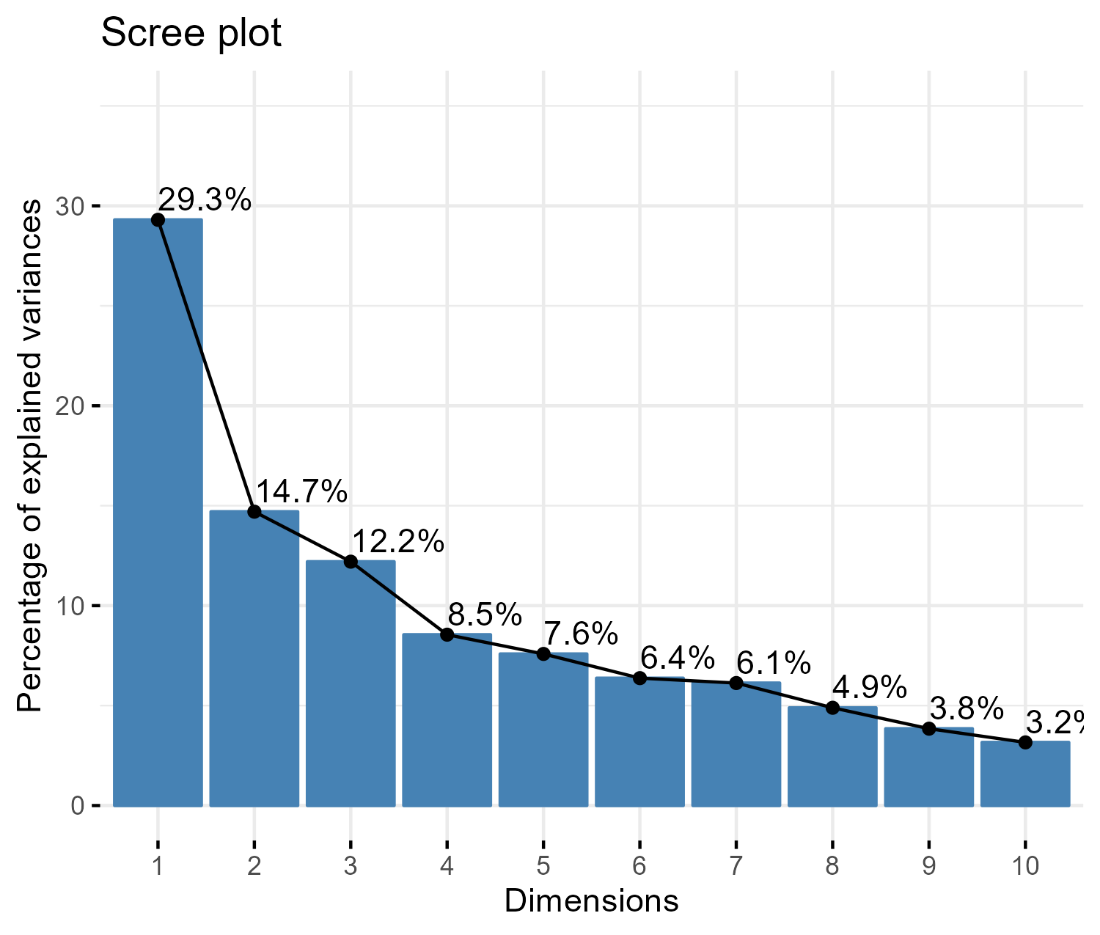 Figure S1: Scree Plot of the percentage of variance explained by each Principal Component from the principal component analysis including all physiological variables.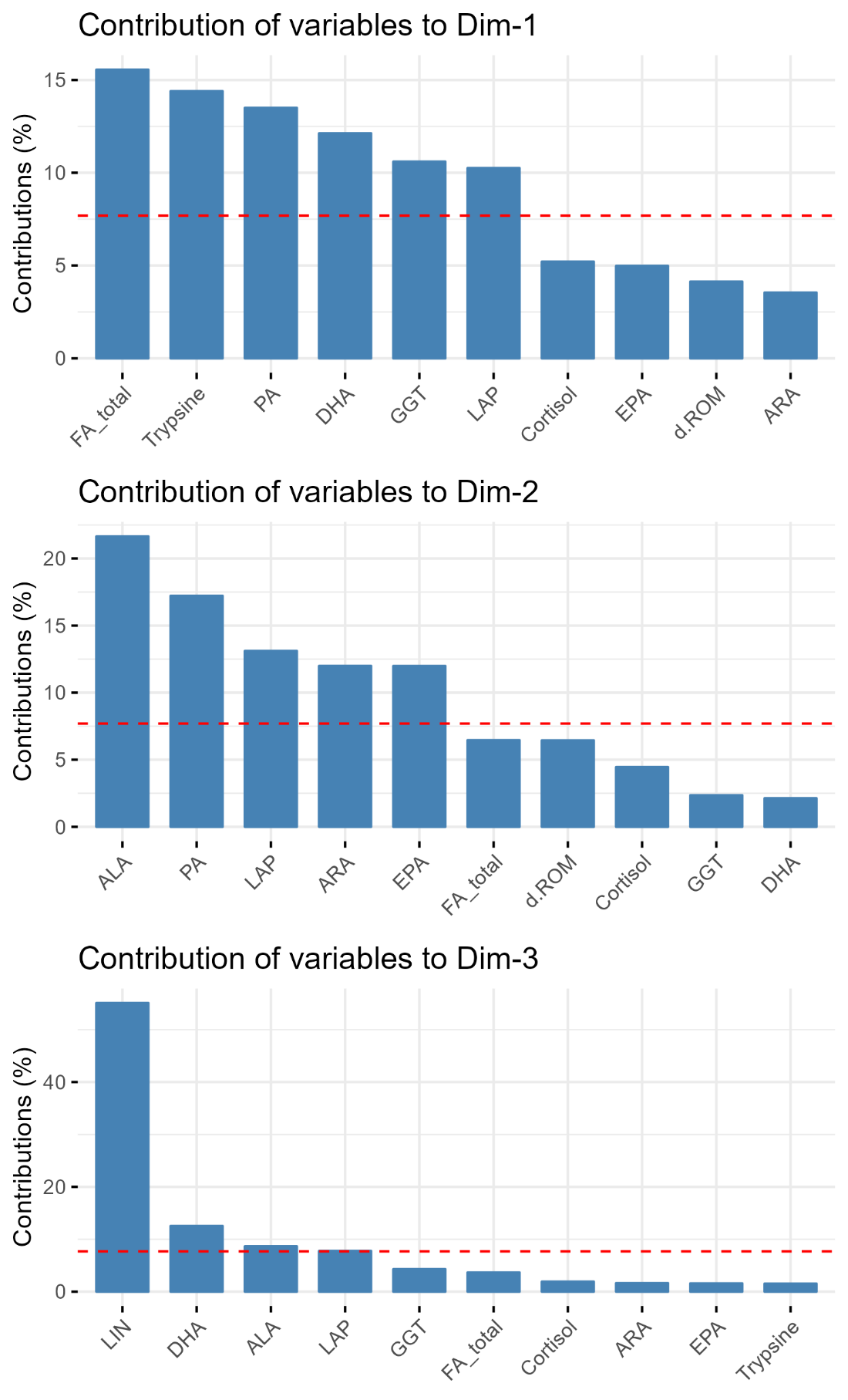 Figure S2: Factor loadings for physiological variables in sardine for each of the three main principal components. Cortisol: individuals’ cortisol levels; Oxy: total anti-oxidant defences, d-ROM: total oxidative damages; FA_total: total amount of fatty acids; EPA, 20:5n-3; DHA 22:6n-3; ARA, 20:4n-6; LIN, 18:2n-6; ALA, 18:3n-3; AP: alkaline phosphatase; AN: leucine aminopeptidase; and GGT: γ-glutamyl transpeptidase.